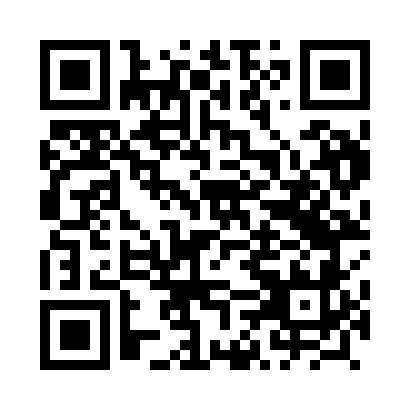 Prayer times for Lubkow, PolandMon 1 Apr 2024 - Tue 30 Apr 2024High Latitude Method: Angle Based RulePrayer Calculation Method: Muslim World LeagueAsar Calculation Method: HanafiPrayer times provided by https://www.salahtimes.comDateDayFajrSunriseDhuhrAsrMaghribIsha1Mon4:346:321:015:287:319:212Tue4:316:301:015:297:329:243Wed4:286:271:005:307:349:264Thu4:266:251:005:327:369:285Fri4:236:231:005:337:379:306Sat4:206:2112:595:347:399:327Sun4:176:1912:595:357:419:358Mon4:146:1612:595:367:429:379Tue4:116:1412:595:387:449:3910Wed4:086:1212:585:397:469:4211Thu4:056:1012:585:407:479:4412Fri4:026:0812:585:417:499:4613Sat3:596:0512:585:427:519:4914Sun3:566:0312:575:437:529:5115Mon3:536:0112:575:447:549:5416Tue3:505:5912:575:457:569:5617Wed3:475:5712:575:467:579:5918Thu3:445:5512:565:487:5910:0119Fri3:415:5312:565:498:0110:0420Sat3:385:5112:565:508:0210:0621Sun3:355:4912:565:518:0410:0922Mon3:315:4712:565:528:0510:1223Tue3:285:4512:555:538:0710:1424Wed3:255:4312:555:548:0910:1725Thu3:225:4112:555:558:1010:2026Fri3:185:3912:555:568:1210:2327Sat3:155:3712:555:578:1410:2528Sun3:125:3512:555:588:1510:2829Mon3:085:3312:545:598:1710:3130Tue3:055:3112:546:008:1910:34